KINDER GOAT BREEDERS ASSOCIATION   NEO Kinder Show June  5 & 6, 2021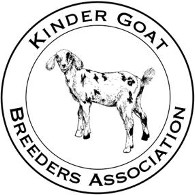                                                         Mail to: P.O. Box 277, Beloit, OH 44609                                                        Email to: fallfirefarm@gmail.com																																																Entries taken day of showMore information about this show can be found in the “shows” section of our website, at 
	www.kindergoatbreeders.com  or on Facebook @ Kinder Goat Folks.MAKE CHECKS PAYABLE TO:  Capriculturists 4H Club This show is offered to current owners of registered Kinder goats. Please provide both your Membership Number and Kinder goat Registration Number. By entering this Show, you are granting the KGBA permission to use photos and information, as well as, granting permission to the KGBA to post them on the KGBA website and other social media.  Any unregistered animals will be removed from the Show and no refunds will be given. INSURANCE RELEASE FORM I,  ______________________ ______________, Exhibitor name,  residing at  __________________________ ,         (address) Do willingly sign this document to release any future claims against the KGBA Show Chair, Northeast Ohio Kinder show personnel,  KGBA, the Capriculturists 4H Club and The Canfield Fair Grounds from the arrival to point of departure May 18th 2019  through May 19th, 2019.  I fully understand that transportation to and from the premises and show, entry onto the grounds; entry into the show area and exposure to other animals is at my own risk.  I will not hold any of the aforementioned persons, organizations, or anyone connected with the KGBA Northeast Ohio Kinder Show 2019 liable for any claims for injuries to me or companions.   I will absorb responsibility from any expenses for any disease, accidents or anything related to the duration of the stay at this event.  I also understand that any damage or theft to my personal property, whether it is animals, possessions equipment or automobile, will be at my own risk. (Exhibitor’s signature in full)      ____________________________________________________________________ (Date) __________________________________________________The Capri culturists 4H Club thanks you for your cooperation in signing this form.  We regret that we must ask you to sign it, but to protect exhibitors and the club, we must do so.   Name of Goat including Farm NameFor showmanship class: Exhibitor NameRegistration NumberClass Number06/05$1006/06$10TotalStalls @ $5 /stall # of Stalls$5  Wood Shaving Bedding# of stall$5TotalName	PhoneAddressCity	State	ZipEmailMember Number	Date